WATER CYCLE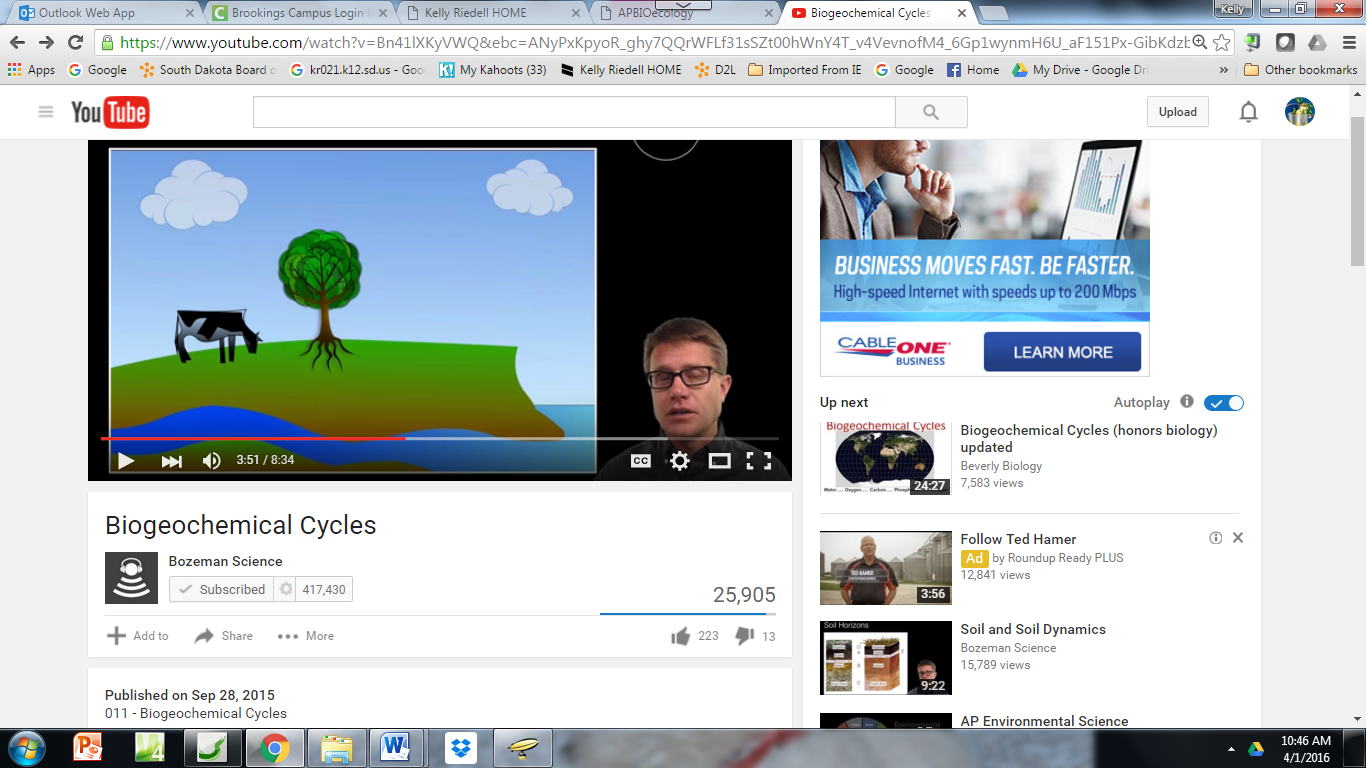 CARBON CYCLENITROGEN CYCLEPHOSPHORUS CYCLE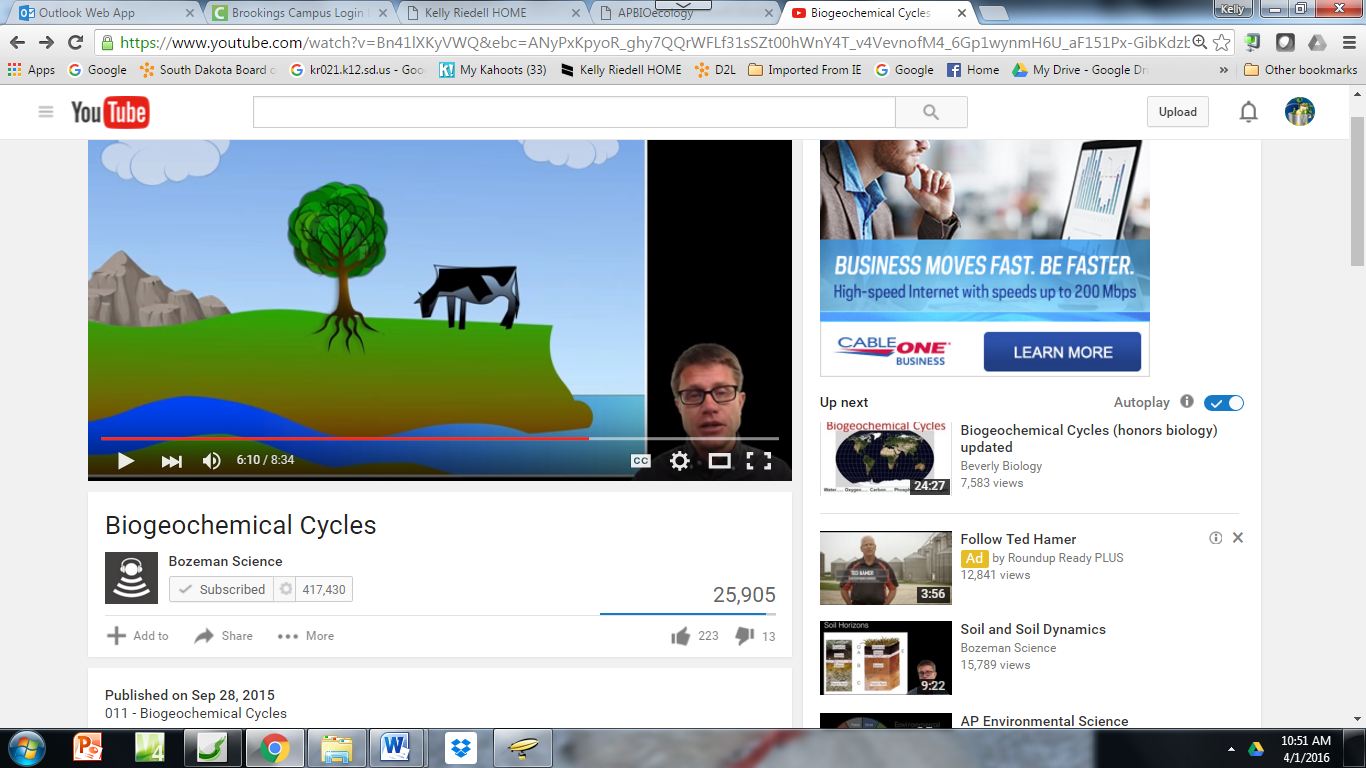 